KLASA 029.05.2020r. - piątekEdukacja przedszkolnaKrąg tematyczny: Polska to mój dom.Temat: Unia Europejska.W tym dniu dzieci:Doskonalą umiejętność logicznego myślenia oraz wykorzystywania posiadanych wiadomości i umiejętności;Doskonalą umiejętność uważnego słuchania utworu oraz rozumienia jego treści;Doskonalą percepcję wzrokową, ćwiczą analizę i syntezę wzrokową;Zdobywają i utrwalają informacje o Unii Europejskiej, doskonalą umiejętność określania prawdziwości zdań;Wykonują Karty Pracy nr 15a i 15b – doskonalą analizę i syntezę wzrokową, rozwijają koordynację wzrokowo-ruchową, sprawność motoryki małej oraz chwytu pisarskiego; rozwijają mowę i spostrzegawczość, kształtują umiejętność zapisywania działań.„Bajka o Unii Europejskiej” – wprowadzenie do zajęć, zapoznanie dzieci z państwami członkowskimi o pojęciem Unii:BAJKA O UNII EUROPEJSKIEJZa siedmioma górami, za siedmioma rzekami,w pięknej, zielonej krainie Europą zwanej,mieszkała rodzinka krasnali. Każdy z nich mówił w innym języku, a przez to problemów mieli bez liku. Bardzo się starali żyć ze sobą w zgodzie, lecz zauważyli ze im bardziej się starają tym bardziej im nie wychodzi. Choć tak samo wyglądali, to jednak każdy z nich był inny. Inaczej mówili, inaczej się stołowali i inaczej bawili. Każdy krasnal co dzień dziarsko do pracy się wybierał, a każdy z nich czym innym się zajmował.Krasnoludki bardzo lubiły swoje zajęcia, lecz wielka była wśród nich konkurencja. Każdy do zadań przykładał się bardzo by zdobyć medal pracusia z błękitną kokardą. Lecz nagle, co to krasnal Belgia pomocy potrzebuje, z opresji krasnalka Francja i Holandia ratuje.Jeden pociesza kolegę jak może. Drugi już ziemię traktorkiem swym orze. Inne krasnale: Niemcy, Włochy i Luksemburg widząc ich zabawy też się przyłączyły i świetnie się z nimi bawiły. W krainie krasnali wieść szybko się niesie, o przyjaźni i zabawie w europejskim lesie. Inne krasnale zazdrościły im bardzo tej super zabawy i przyłączyć się chciały więc razem na polanie posiedzenie zwołały. Były to Dania, Irlandia, Wielka Brytania i Grecja. I tak dołączały do wspólnej zabawy krasnale z całej Europy. Bardzo się lubiły,  wszystkim się dzieliły,,  Razem się trzymały, a gdy trzeba było, w biedzie sobie pomagały.Jednak, by wprowadzić porządek w swej wiosce wprowadziły prawa i pomocne moce. Stolicę w rodzinnym mieście krasnala Belgii mają- w Brukseli. Pomagają sobie i to się nie zmieni. Flaga ich niebieska, gwiazdy na niej świecą, zapraszają wszystkich którzy o nich wiedzą. W tym zaszczytnym gronie i Polskę też mamy,i do zabawy z Unią dzieci zapraszamy!„Symbole Unii Europejskiej” – zapoznanie dzieci z hymnem Unii Europejskiej, flagą, dewizą, stolicą oraz państwami członkowskimi:Unia Europejska jest to związek 27 państw europejskich, które postanowiły ściśle ze sobą współpracować budując dobrobyt i bezpieczeństwo.Hymn Unii Europejskiej „Oda do radości” :Tak jak Polska ma swój hymn narodowy, tak też kraje członkowskie Unii Europejskiej mają wspólny hymn. W każdym kraju ma on jednak swój tekst, napisany w języku tego kraju. Posłuchamy dzisiaj hymnu Unii Europejskiej po polsku. link do hymnu Unii Europejskiej:https://www.tekstowo.pl/piosenka,hymn_ue,oda_do_radosci.htmlOda do radości1.O, radości, iskro bogów,Kwiecie Elizejskich pól,Święta, na twym świętym proguStaje nasz natchniony chór.Ref.: Jasność twoja wszystko zaćmi,Złączy, co rozdzielił los,Wszyscy ludzie będą braćmiTam, gdzie twój przemówi głos .x22.Ona w sercu, w zbożu, w śpiewie,Ona w splocie ludzkich rąk,Z niej najlichszy robak czerpie,W niej największy nieba krąg.Ref.: Jasność twoja wszystko zaćmi… x23.Wstańcie, ludzie, wstańcie wszędzie,Ja nowinę niosę wam:Na gwiaździstym firmamencieBliska radość błyszczy nam.Ref.: Jasność twoja wszystko zaćmi… x2Flaga Unii Europejskiej:Flaga UE to dwanaście złotych gwiazd ułożonych w kole na niebieskim tle. Symbolizują one jedność społeczności europejskiej. Liczba gwiazd jest niezmienna i ma symbolizować doskonałość, pełnię i harmonię.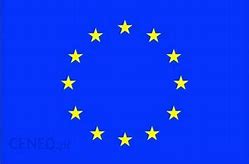 Dewiza Unii Europejskiej:Dewiza Unii Europejskiej – tj. motto Unii Europejskiej brzmiące w wersji łacińskiej In varietate concordia a ogłoszone na sesji Parlamentu Europejskiego 4 maja 2000 roku. W tłumaczeniu na język polski dewiza europejska brzmi Jedność w różnorodności lub Zjednoczona w różnorodności.Stolica Unii Europejskiej –  Bruksela:Tam swoją siedzibę ma Unia Europejska.Waluta Unii Europejskiej – Euro:Wspólna waluta wszystkich państw członkowskich.Kraje członkowskie Unii Europejskiej: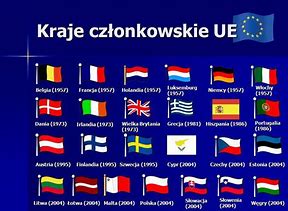 „Unia Europejska” – PREZENTACJA :Prezentacja dla dzieci – Unia Europejska:https://www.bing.com/videos/search?q=unia+europejska+dla+dzieci+prezentacja&docid=608034400996361304&mid=8F76B9C45120D8677BB88F76B9C45120D8677BB8&view=detail&FORM=VIRE„Czy Unia Europejska to…?” – zabawa językowo-ruchowa:Rodzic czyta określone zdania, a dziecko ocenia, czy zdanie jest prawdziwe, czy fałszywe. Jeśli prawdziwe – podnosi obie ręce w górę, a jeśli fałszywe – nie podnosi. Wspólnie z rodzicem dziecko ocenia, czy jego odpowiedź jest poprawna. Proponowane zdania: Unia Europejska to wspólnota wielu państw europejskich. (PRAWDA)Polska jest członkiem Unii Europejskiej. (PRAWDA)Polska nie jest członkiem Unii Europejskiej. (FAŁSZ)Unia Europejska ma własną flagę. (PRAWDA)Flaga unijna jest czerwona, znajduje się na niej 15 gwiazdek. (FAŁSZ) Niektóre kraje Unii Europejskiej posługują się wspólnymi pieniędzmi – euro. (PRAWDA) Waluta obowiązująca w Polsce to euro. (FAŁSZ) Flaga unijna jest niebieska, znajduje się na niej 15 gwiazdek. (FAŁSZ) Waluta obowiązująca w Polsce to polski złoty, czasem mówimy, że płacimy „w złotówkach”. (PRAWDA)Hymn Unii Europejskiej jest taki sam jak hymn Polski i jest to „Mazurek Dąbrowskiego”. (FAŁSZ)Wykonanie Kart Pracy  15a i 15b.